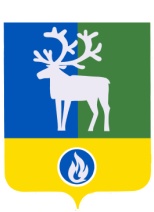 СЕЛЬСКОЕ ПОСЕЛЕНИЕ ПОЛНОВАТБЕЛОЯРСКИЙ РАЙОНХАНТЫ-МАНСИЙСКИЙ АВТОНОМНЫЙ ОКРУГ – ЮГРАпроектАДМИНИСТРАЦИЯ  СЕЛЬСКОГО ПОСЕЛЕНИЯ ПОЛНОВАТПОСТАНОВЛЕНИЕот ________ 2016 года							                            №  __ Об утверждении схемы водоснабжения и водоотведения сельского поселения Полноват	В соответствии  с подпунктом 4 части 1 статьи 14 Федерального закона                           от 06 октября 2003 года № 131-ФЗ «Об общих принципах организации местного самоуправления в Российской Федерации», пунктом 6 части 1 статьи 6 Федерального закона от 27 июля 2010 года № 190-ФЗ «О теплоснабжении», подпунктом «а» пункта 18 Требований к порядку разработки и утверждения схем водоснабжения и водоотведения, утвержденных постановлением Правительства Российской Федерации от 05 сентября 2013 года № 782 «О схемах водоснабжения и водоотведения» п о с т а н а в л я ю:	1.Утвердить схему водоснабжения и водоотведения сельского поселения Полноват.	2. Опубликовать настоящее постановление на официальном сайте администрации сельского поселения Полноват. Сведения о размещении схемы теплоснабжения на официальном сайте администрации сельского поселения Полноват опубликовать в газете «Белоярские вести. Официальный выпуск».	3. Признать утратившим силу постановление администрации от 23 декабря                 2013 года № 128 «Об утверждении схемы водоснабжения и водоотведения сельского поселения Полноват». 	4. Настоящее постановление вступает в силу после его подписания.	5. Контроль за выполнением постановления оставляю за собой.Глава сельского поселения Полноват                                                                      Л.А.Макеева 